智能网关 H-GWZI该产品可提供TCP/IP协议实现上行通信，同时ZigBee协议实现下行通信的网关设备。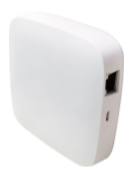 ✪功能特性上行IP通信方式；下行ZigBee通信方式；可带32个弱电探测器，或6个强电探测器和192个弱电探测器。✪技术规格智能网关 H-GWZW该产品可提供Wi-Fi协议实现上行通信，同时ZigBee协议实现下行通信的网关设备。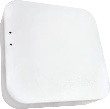 ✪功能特性上行Wi-Fi通信方式；下行ZigBee通信方式；可带32个弱电探测器，或6个强电探测器和192个弱电探测器。✪技术规格感烟探测器 ED801ZED801Z感烟探测器是一款无线物联网IoT组网模式下的 ZigBee协议产品，用于火灾初期的烟雾浓度探测发现，并第一时间本地报警，同时将报警信息推送给管理后台，以便能及时采取救助措施，避免或减少损失。适用于家庭、学校、酒店、商场、办公楼宇等一切私人和公共场合。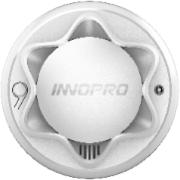 ✪功能特性高性能、低功耗光敏传感器；采用数字智能程序分析技术；警情消除自动复位，亦具有消音功能；本地报警(声光报警)和APP推送报警功能；低压报警、电池电量上报和电池正负极防呆； 本地自检、防拆、测试键功能；独特结构设计，内防虫，外美观，专利设计。✪技术规格燃气探测器 ED101AZED101AZ燃气探测器是一款无线物联网IoT组网模式下的ZigBee协议产品，可用于空气微小的可燃气体分子的探测，根据燃气浓度数值第一时间发出本地报警，同时将报警信息推送给管理后台，以便您尽快采取救助措施，尽量避免或减少损失。可适用于家庭、学校、酒店、商场、办公楼宇等一切私人和公共场合。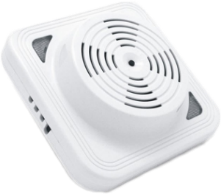 ✪功能特性高稳定性半导体式气敏传感器，数字智能程序分析技术；具有警情消除自动复位和按键测试功能；本地报警(声光报警)和APP推送报警功能；灵敏度可调，以适应不同环境的报警习惯；本地设备故障显示和APP推送设备故障状态；设备本地自检或远程自检与状态上报；外观专利设计。✪技术规格吸顶红外探测器 ED672ZBED672ZB是一款无线物联网IOT组网模式下的ZigBee协议的吸顶红外探测器，采用电池供电，实现设备在线监测。通过被动式红外原理对环境的安全性和防范性进行监测。菲涅尔透镜将接收到的红外热源信号聚焦到传感器上经过微处理器比较、分析、计算后，通过无线ZigBee信息发送报警信息。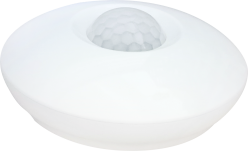 ✪功能特性通过ZigBee 2.4GHz与 ZigBee网关双向通信；温度补偿，减少温度影响；采用动态阈值技术，增强抗干扰能力；具备防拆报警能力，电池接口正负极防呆；电池欠压报警，可同步上传电池电量状态。 ✪技术规格幕帘红外探测器 ED658Z本产品为幕帘式入侵红外探测器，当探测器检测到有非法入侵者，探测器通过ZigBee协议向平台发送报警信号，让管控人员知道有人非法入侵，及时做出处理，减少时间发生，被广泛用于家庭、别墅、店铺、写字楼等禁止非法入侵的场所。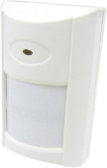 ✪功能特性通过ZigBee 2.4GHz与 ZigBee网关双向通信；温度补偿，减少温度影响；采用动态阈值技术，增强抗干扰能力；具备防拆报警能力，电池接口正负极防呆；电池欠压报警，可同步上传电池电量状态。 ✪技术规格光照度探测器 S-LUX-ZBS-LUX-ZB是一款无线物联网IOT组网模式下的ZigBee协议的光照传感器。可通过对光亮度变化的进行检测。适用于直接检测，如亮度变化进行开关灯的节能减排设计场景，或光亮度变化检测开关灯场景的应用。产品小巧方便，电池供电方式，方便项目落地部署。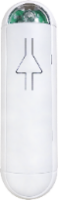 ✪功能特性壁挂或吸顶等任意方式安装；实时监控环境光亮度变化情况；通过ZigBee 2.4GHz与 ZigBee网关双向通信；实时记录在线状态，间隔30分钟定时上报；内置电池，低功耗设计；具有低压报警推送功能；可同步上传电池电量状态；具备状态显示LED灯；具备测试按钮。✪技术规格门磁开关 EC30AZEC30AZ是一款无线物联网IOT组网模式下的ZigBee协议的门磁探测器。可满足大门、窗户、冰箱等门的开关检测。适用于常闭或者常开门的异常操作检测场景。产品小巧方便，电池供电方式，方便项目落地部署。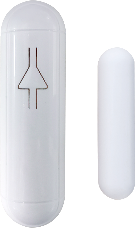 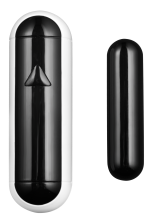 ✪功能特性实时监控门窗闭合情况，当满足闭合逻辑时立即告警；通过ZigBee 2.4GHz与 ZigBee网关双向通信；具有低压报警功能，上传电池电量状态；低功耗用电设计，超长待机，稳定可靠；  单击按键进行上报门磁状态和电量信息的功能；支持设备本地自检，并上报状态，具备状态显示LED灯；可用3M胶安装，拆装方便。✪技术规格声光警号 ES600ZES600Z是一款无线物联网IoT组网模式下的 ZigBee协议的声光警号报终端。可满足异常告警时，需要较大声音的提示或者光亮提醒而置。产品小巧、声音洪亮，支持电源供电和电池备用供电两种方式，便于项目落地部署，配置在管理中心区域。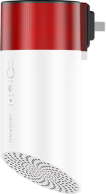 ✪功能特性独特结构设计，壁挂或桌面式安装，美观新颖；通过ZigBee 2.4GHz与 ZigBee网关双向通信；支持声音与闪光双维度报警，强烈冲击声音、视觉进行警示；超大分贝报警声，以满足大分贝报警环境；频闪灯闪光频率较高，亮红光可调；可选内置备用电池，续航不断防，具有低压报警功能；报警时长可调，满足更多的客户个性化需求。✪技术规格产品尺寸95mm*95mm*15mm工作电压DC 5V接口能力Micro USB(DC 5V)接口*1个；RJ45接口*1个无线频率ZigBee 2.4GHz传输距离≤130m(空旷可视距离)工作温度－10℃～55℃工作湿度≤95% (无凝结)产品尺寸61mm*61mm*15mm工作电压DC 5V接口能力Micro USB(DC 5V)接口*1个无线频率ZigBee 2.4GHz传输距离≤130m(空旷可视距离)工作温度－10℃～55℃工作湿度≤95% (无凝结)产品尺寸φ104mm*49mm工作电压DC 3V工作电流待机电流≤5μA ；报警电流≥25mA无线频率ZigBee 2.4GHz传输距离≤130m(空旷可视距离)监测范围60m²报警方式现场/联网报警报警声压≥85dBa(正前方1m距离)安装方式吸顶电池类型锂电池CR123a 1400mAH工作温度－10℃～55℃工作湿度≤95% (无凝结）产品尺寸95mm*95mm*32mm最大功耗≤3W工作电压 AC 110~260V工作电流待机电流≤150mA；报警电流≤200mA(DC 12V)无线频率ZigBee 2.4GHz传输距离≤130m(空旷可视距离)传感元件高稳定性半导体式气敏传感器探测气体天然气(标定气样为CH₄气体)报警浓度6%LEL±3%LEL报警方式现场/联网报警报警声压≥70dBa(正前方1m距离)安装方式吸顶/壁挂工作温度－10℃～55℃工作湿度≤95% (无凝结 ) 产品尺寸φ100mm*37.5mm工作电压DC 3V工作电流待机电流≤12μA，报警电流≤25mA无线频率ZigBee 2.4GHz传输距离≤130m(空旷可视距离)传感元件双元热释电红外传感器 探测距离φ6m (25℃) 安装高度2.4～3.6m抗白光等级6500Lux安装方式吸顶电池类型锂电池CR123a 1400mAH工作温度-10℃～55℃工作湿度≤95%(无凝结)产品尺寸95mm*60mm*38mm工作电压DC 3V工作电流待机电流≤12μA，报警电流≤25mA通信方式ZigBee 2.4GHz传输距离≤130m(空旷可视距离)传感元件双元热释电红外传感器 探测距离8m(25℃)/角度15° 安装高度2~2.4m抗白光等级6500Lux安装方式壁挂电池类型锂电池CR123a 1400mAH工作温度-10℃～55℃工作湿度≤95%(无凝结)产品尺寸88mm* 26mm*21mm工作电压DC 3V工作电流待机电流≤10μA ；报警电流≤30mA通信协议ZigBee 2.4GHz传输距离≤130m(空旷可视距离)照度量程0.01~83000LUX(出厂可设定)LED指示灯ON/OFF(可选)安装方式贴合式(3M胶/螺丝固定)/任意位置电池类型碱性电池(1.5V*2节)工作温度－10℃～55℃工作湿度≤95% (无凝结)产品尺寸88mm*26mm*21mm&42mm*15mm*10mm工作电压DC 3V    工作电流待机电流≤5µA；报警电流≤30mA通信协议ZigBee 2.4GHz传输距离≤130m(空旷可视距离)动作距离20mm安装方式贴合式(3M胶/螺丝固定)电池类型碱性电池(7号电池*2节)  工作温度－10℃～55℃工作湿度≤95% (无凝结)产品尺寸φ54mm*129mm*64mm工作电压AC 110~260V工作电流待机电流≤15mA；报警电流≤50mA(DC 12V)通信协议ZigBee 2.4GHz传输距离≤130m(空旷可视距离)报警声压≥100dBa(正前方1m距离)报警方式现场/联网报警闪光频率280次/分钟(±10%)时长可调[0，30]分钟安装方式直插插座工作温度－10℃～55℃工作湿度≤95% (无凝结)